.Intro: 32 counts, approx. 16 sec – 120 bpm[1 – 8] SIDE, CROSS, RIGHT CHASSÉ, CROSS, BACK, LEFT CHASSÉ[9 – 16] RIGHT ROCK FORWARD, RECOVER, RIGHT COASTER STEP, STEP, 1/2 TURN, LEFT SHUFFLE FORWARD[17 – 24] SYNCOPATED ROCKS - R SIDE, L SIDE, R FORWARD, R SHUFFLE BACK[25 – 32] LEFT ROCK BACK, RECOVER, LEFT SHUFFLE FORWARD, JAZZ BOX 1/4 TURN RIGHT, CROSSTag: Danced after the 3rd wall, facing [3:00][1 – 4] STEP, SLOW TURN 1/4 LEFTI Will Follow You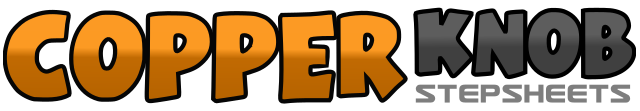 .......Count:32Wand:4Ebene:Beginner.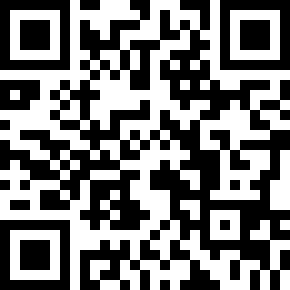 Choreograf/in:Charles Alexander (SWE) - September 2018Charles Alexander (SWE) - September 2018Charles Alexander (SWE) - September 2018Charles Alexander (SWE) - September 2018Charles Alexander (SWE) - September 2018.Musik:Everywhere - Julia Kedhammar : (CD: Everywhere - 2:54)Everywhere - Julia Kedhammar : (CD: Everywhere - 2:54)Everywhere - Julia Kedhammar : (CD: Everywhere - 2:54)Everywhere - Julia Kedhammar : (CD: Everywhere - 2:54)Everywhere - Julia Kedhammar : (CD: Everywhere - 2:54)........1-2Step R to side. Cross L over R.3&4Step R to side. Step L beside R. Step R to side.5-6Cross L over right. Step R back.7&8Step L to side. Step R beside L. Step L to side.1-2Rock R forward. Recover onto L.3&4Step R back. Step L beside R. Step R forward.5-6Step L forward. Make 1/2 turn right shifting weight to R. [6:00]7&8Step L forward. Step R beside L. Step L forward.1-2&Rock R to side. Recover onto L. Step R beside L.3-4&Rock L to side. Recover onto R. Step L beside R.5-6Rock R forward. Recover onto L.7&8Step R back. Step L beside R. Step R back.1-2Rock L back. Recover onto R.3&4Step L forward. Step R beside L. Step L forward.5-8Cross R over L. Step L back. Make 1/4 turn right and step R to side. Cross L over R. [9:00]1-4Step R forward. Make 1/4 turn left by slowly shifting weight to L. [Ends facing 12:00]